Western Australia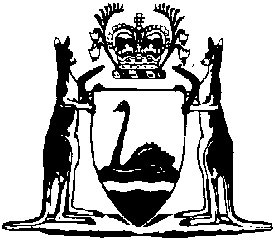 Valuation of Land Regulations 1979Compare between:[01 Jul 2011, 03-d0-01] and [01 Jul 2012, 03-e0-01]Western AustraliaValuation of Land Act 1978Valuation of Land Regulations 19791.	Citation 		These regulations may be cited as the Valuation of Land Regulations 1979 1.2.	Term used: the Act 		In these regulations unless the contrary intention appears — 	the Act means the Valuation of Land Act 1978.	[Regulation 2 amended in Gazette 29 Dec 2006 p. 5917.]3.	Prescribed assessed value percentage	(1)	In this regulation — 	designated for residential use, in relation to land, means — 	(a)	included in a residential zone; or	(b)	included in a residential precinct; or	(c)	included in a rural-residential zone; or 	(d)	included in a rural small-holding zone, and subject to conditions or restrictions (whether imposed under the Planning and Development Act 2005 or otherwise) which in the view of the Valuer-General would limit the predominant use of the land to rural living;	local planning instrument means  — 	(a)	a local planning scheme in force under the Planning and Development Act 2005; and	(b)	a local interim development order in force under the Planning and Development Act 2005;	planning zone means a zone established by a local planning instrument;	redevelopment scheme means a redevelopment scheme made under —	(a)	the Armadale Redevelopment Act 2001; or	(b)	the  Redevelopment Act 1991; or	(c)	the Hope Valley-Wattleup Redevelopment Act 2000; or	(d)	the  Redevelopment Act 1999; or	(e)	the  Redevelopment Act 2005; or	(f)	the Subiaco Redevelopment Act 1994;	residential precinct means a precinct established by a redevelopment scheme for which residential use is a preferred use;	residential zone means a planning zone which is to provide for residential development at a range of densities and with a variety of housing to meet the needs of different household types;	rural-residential zone means a planning zone which is to provide for small rural lot housing in which the predominant use or purpose is rural living rather than productive agriculture;	rural small-holding zone means a planning zone which is to provide for small rural holdings for rural lifestyle activities, for landscape protection or for environmental resource management.	(2)	The percentage of the capital value of land prescribed for the purposes of the term assessed value in section 4 of the Act is — 	(a)	in the case of land which is designated for  residential use, 3%; and	(b)	in the case of all other land, 5%.	[Regulation 3 inserted in Gazette 4 Mar 2011 p. 699-700.]3A.	Prescribed percentage under paragraph (b)(vii)(II) of the definition of unimproved value in section 4(1)		The prescribed percentage for the purposes of paragraph (b)(vii)(II) of the definition of unimproved value in section 4(1) of the Act in the local government districts of Albany, Augusta-Margaret River, Beverley, Boddington, Boyup Brook, Bridgetown, Brookton, Broomehill-Tambellup, Busselton, Bruce Rock, Capel, Carnamah, Chapman Valley, Chittering, Collie, Coorow, Corrigin, Cranbrook, Cuballing, Cunderdin, Dalwallinu, Dandaragan, Dardanup, Denmark, Donnybrook, Dowerin, Dumbleyung, Esperance, Gingin, Gnowangerup, Goomalling, Geraldton-Greenough, Harvey, Irwin, Jerramungup, Katanning, Kellerberrin, Kent, Kojonup, Kondinin, Koorda, Kulin, Lake Grace, Manjimup, Merredin, Mingenew, Moora, Morawa, Mount Marshall, Mukinbudin, Mullewa, Murray, Nannup, Narembeen, Narrogin (Shire), Northam (Shire), Northampton, Nungarin, Perenjori, Pingelly, Plantagenet, Quairading, Ravensthorpe, Tammin, Three Springs, Toodyay, Trayning, Victoria Plains, Wagin, Wandering, Waroona, West Arthur, Westonia, Wickepin, Williams, Wongan Ballidu, Woodanilling, Wyalkatchem, Yilgarn and York is 50%.	[Regulation 3A inserted in Gazette 27 Mar 2009 p. 925-6.]4.	Details of land to be furnished to Valuer-General 		An agency or instrumentality of the Crown, or a local government or any other public authority shall upon request made by the Valuer-General furnish to the Valuer-General details of any land owned by or vested in it which any other person is entitled to use under an agreement or arrangement with it.	[Regulation 4 amended in Gazette 27 Dec 1996 p. 7159.] [5.	Deleted in Gazette 27 Dec 1996 p. 7159.] 6.	Fees 		The fees specified in Schedule 1 are payable in respect of the matters described in that Schedule.	[Regulation 6 inserted in Gazette 27 Dec 1996 p. 7159.] [7.	Deleted in Gazette 27 Dec 1996 p. 7159.] Schedule 1 — Fees[regulation 6]	[Schedule 1 inserted in Gazette 27 Dec 1996 p. 7160; amended in Gazette 20 Jun 2008 p. 2718; 19 Jun 2009 p. 2245; 18 Jun 2010 p. 2683; 14 Jun 2011 p. 2139.] Notes1	This is a compilation of the Valuation of Land Regulations 1979 and includes the amendments made by the other written laws referred to in the following table.  The table also contains information about any reprint.Compilation table   $1.Copy of valuation roll (s. 28(1)(c) of the Act).002.Copy of addition, deletion, correction or amendment to or from valuation roll (s. 28(1)(c) of the Act)3.Extract of valuation roll (s. 29 of the Act) — per entry7.4.Certified extract of valuation roll (s. 29 of the Act) —per entryCitationGazettalCommencementValuation of Land Regulations 19796 Apr 1979 p. 9281 Jul 1979 (see Gazette 11 May 1979 p. 1211)Valuation of Land Amendment Regulations 198229 Jan 1982 p. 2941 Apr 1982 (see r. 2)Valuation of Land Amendment Regulations 198429 Jun 1984 p. 17561 Jul 1984 (see r. 2)Valuation of Land Amendment Regulations 19857 Jun 1985 p. 19341 Jul 1985 (see r. 2)Valuation of Land Amendment Regulations (No. 2) 198521 Jun 1985 p. 21901 Jul 1985 (see r. 3)Valuation of Land Amendment Regulations 198620 Jun 1986 p. 20381 Jul 1986 (see r. 2)Valuation of Land Amendment Regulations 198730 Jun 1987 p. 25471 Jul 1987 (see r. 2)Valuation of Land Amendment Regulations 198824 Jun 1988 p. 20191 Jul 1988 (see r. 2)Valuation of Land Amendment Regulations 198923 Jun 1989 p. 18041 Jul 1989 (see r. 2)Valuation of Land Amendment Regulations 199013 Jul 1990 p. 343713 Jul 1990Valuation of Land Amendment Regulations (No. 2) 19907 Sep 1990 p. 47057 Sep 1990Valuation of Land Amendment Regulations 19915 Jul 1991 p. 33781 Jul 1991 (see r. 2)Valuation of Land Amendment Regulations (No. 2) 19912 Aug 1991 p. 40822 Aug 1991Valuation of Land Amendment Regulations 19925 Jun 1992 p. 23621 Jul 1992 (see r. 2)Valuation of Land Amendment Regulations (No. 2) 199226 Jun 1992 p. 2809-1030 Jun 1992 (see r. 2)Valuation of Land Amendment Regulations (No. 3) 19926 Oct 1992 p. 49496 Oct 1992Valuation of Land Amendment Regulations 199312 Mar 1993 p. 1586-712 Mar 1993Reprint of the Valuation of Land Regulations 1979 as at 23 Apr 1993 (includes amendments listed above) (correction in Gazette 28 May 1992 p. 2585)Reprint of the Valuation of Land Regulations 1979 as at 23 Apr 1993 (includes amendments listed above) (correction in Gazette 28 May 1992 p. 2585)Reprint of the Valuation of Land Regulations 1979 as at 23 Apr 1993 (includes amendments listed above) (correction in Gazette 28 May 1992 p. 2585)Valuation of Land Amendment Regulations (No. 2) 199318 Jun 1993 p. 3016-730 Jun 1993 (see r. 2)Valuation of Land Amendment Regulations 199417 Jun 1994 p. 2628-930 Jun 1994 (see r. 2)Valuation of Land Amendment Regulations 199527 Jun 1995 p. 2616-930 Jun 1995 (see r. 2)Valuation of Land Amendment Regulations 199614 Jun 1996 p. 2607-1030 Jun 1996 (see r. 2)Valuation of Land Amendment Regulations (No. 2) 199627 Dec 1996 p. 7158-6028 Dec 1996 (see r. 2 and Gazette 27 Dec 1996 p. 7153)Valuation of Land Amendment Regulations 199724 Jun 1997 p. 3016-1730 Jun 1997 (see r. 2)Valuation of Land Amendment Regulations 199911 Jun 1999 p. 2552-330 Jun 1999 (see r. 2)Reprint of the Valuation of Land Regulations 1979 as at 15 Oct 1999 (includes amendments listed above)Reprint of the Valuation of Land Regulations 1979 as at 15 Oct 1999 (includes amendments listed above)Reprint of the Valuation of Land Regulations 1979 as at 15 Oct 1999 (includes amendments listed above)Valuation of Land Amendment Regulations 200629 Dec 2006 p. 59171 Jan 2007 (see r. 2 and Gazette 8 Dec 2006 p. 5369) Valuation of Land Amendment Regulations 200820 Jun 2008 p. 2718r. 1 and 2: 20 Jun 2008 (see r. 2(a));
Regulations other than r. 1 and 2: 1 Jul 2008 (see r. 2(b))Valuation of Land Amendment Regulations 200927 Mar 2009 p. 925-6r. 1 and 2: 27 Mar 2009 (see r. 2(a));
Regulations other than r. 1 and 2: 30 Jun 2009 (see r. 2(b))Valuation of Land Amendment Regulations (No. 2) 200919 Jun 2009 p. 2245r. 1 and 2: 19 Jun 2009 (see r. 2(a));
Regulations other than r. 1 and 2: 1 Jul 2009 (see r. 2(b))Reprint 3:  The Valuation of Land Regulations 1979 as at 14 Aug 2009 (includes amendments listed above)Reprint 3:  The Valuation of Land Regulations 1979 as at 14 Aug 2009 (includes amendments listed above)Reprint 3:  The Valuation of Land Regulations 1979 as at 14 Aug 2009 (includes amendments listed above)Valuation of Land Amendment Regulations 201018 Jun 2010 p. 2682-3r. 1 and 2: 18 Jun 2010 (see r. 2(a));
Regulations other than r. 1 and 2: 1 Jul 2010 (see r. 2(b))Valuation of Land Amendment Regulations 2011 4 Mar 2011 p. 699-700r. 1 and 2: 4 Mar 2011 (see r. 2(a));
Regulations other than r. 1 and 2: 1 Jul 2011 (see r. 2(b))Valuation of Land Amendment Regulations (No. 2) 201114 Jun 2011 p. 2139r. 1 and 2: 14 Jun 2011 (see r. 2(a));
Regulations other than r. 1 and 2: 1 Jul 2011 (see r. 2(b))